                     Пресс-релиз 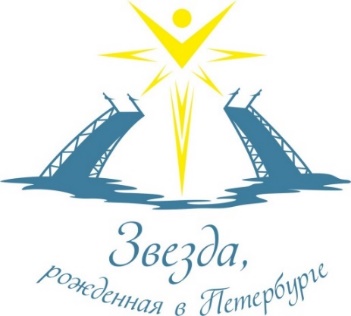 IV Всероссийского конкурса-фестиваля  «Звезда, рождённая в Петербурге».       В ноябрь 2021 года в Санкт-Петербурге состоится IV Всероссийский конкурс-фестиваль «Звезда, рождённая в Петербурге».           Организатор Фестиваля – Санкт-Петербургская благотворительная общественная организация культуры и искусства «Академия Странствий». Фестиваль проводится при поддержке Комитета                    по культуре Санкт-Петербурга.       Целью Фестиваля является создание площадки для обмена опытом участников, талантливой молодёжи, творческих людей и профессионалов с выдающимися деятелями искусства и культуры.        В этом году Фестиваль посвящён творчеству советского и российского композитора, заслуженного деятеля искусств РСФСР, народного артиста Российской Федерации, кавалера Ордена Почёта и Ордена Дружбы Народов, Лауреата премии Правительства Санкт-Петербурга - Виктора Михайловича Лебедева.Виктор Михайлович – автор музыки к двум десяткам спектаклей, оперетт, оркестровых сочинений и сотне кинокартин. Настоящую популярность он приобрел после выхода на широкий экран фильма Светланы Дружининой «Гардемарины, вперед!», именно музыка Виктора Михайловича сопровождает главных героев картины. Композитор не раз соглашался с тем, что именно эта работа стала своеобразным «трамплином» в его карьере. Кроме творческой деятельности, он был и великолепным педагогом.  С 1960 года преподавал в Ленинградском государственном институте культуры им. Н. К. Крупской. В последнее время являлся профессором, деканом факультета музыкального искусства эстрады СПбГИК и заведующим кафедрой мюзикла и эстрадно-джазового исполнительства. IV фестиваль-конкурс «Звезда, рождённая в Петербурге», будет посвящён памяти Виктора Михайловича.         К участию в конкурсе-фестивале 2021 года приглашаются профессиональные исполнители. Номинации Фестиваля: эстрадно-академические вокал, вокальные и инструментальные ансамбли, сольное инструментальное исполнительство, оркестры. В этом году в рамках Фестиваля состоится два тура: очный и заочный. Участие в очном туре могут принять конкурсанты от 18 лет, в заочном – от 14 лет. Заявки принимаются до 05 ноября 2021 года. Участие бесплатное.       В рамках Фестиваля состоятся творческие встречи, мастер-классы, церемония награждения победителей и Гала-концерт. Мероприятия Фестиваля пройдут в offline и online формате.Участие в мероприятиях Фестиваля – бесплатное.С подробной информацией можно ознакомиться на сайте Фестиваля www.starfestspb.com                                  и официальной группе ВКонтакте vk.com/festzvezdaspb. 